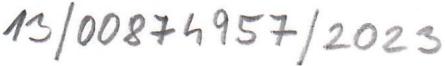 SMLOUVA 0 UZIVANI DOPRAVNIHO PROSTREDKU C. 2301006 uzavfena die ustanoveni § 2215 a nasi. zakcna c. 89/2012 Sb., obcansky zakonfk, v pletnem znenf (,.or), 
mezl 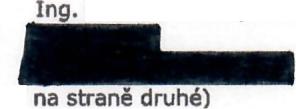 Poskytovatel: Spolecnost: Mototechna Drive s.r.o. 	Ie: 	07024720 	DIe: 	CZ699002719 5e sidlem: Dopravaku 874/15, 184 00 Praha 8 - elmlce 
Zapls v OR: vedenem Mestskym soudem v Praze, oddil C, vlofka 293261 zastoupena: Petrem Vaneckem, jednatelem nebo 
Markem Todorovem (na zaklade pine moel) Uilvatel: 
5potecnost: Ie: 
5esidtem: Zastoupena: Tel. c.: E-mail: 
(dale jako .. U~~iVldel" Centrum slufeb pro rodinu a dite a detsky 
domov Ch 00874957 	DIe: U Veely, 176, Praha 15600 Radkou Soukupovou, i'editelkou Cislo uCtu: 
(dale jako 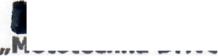 na strane jedne) Speclfikace automobilu: Znacka: VIN: SPZ/RZ: Doba najmu (v mesfcfch): Maxlmalni pocet najecych km 
po dobu najmu: Maximaln! mesicni pocet 
najecych km: Poplatek za pi'ejete km: 
(date jen "automobil") Skoda Karoq 65D5405 
6 15000 2500 6,- Kc (bez DPH) / 1km Doplnky a sluzbV: Zakonne pojlstenf: Havarijni pojlstenf: POjistenf celniho skla: Druha sada zimnf/letni pneu: Servis: Poplatek radio: Dalnicnf znamka: Asistenee MD: I. Odmina ANO ANO (10% / 10 000,- Ke) ANO (5 000,- Kc) 
ANO ANO ANO ANO NE Odmena za uzivani je sjednana dohodou smluvnich stran, a to castkou ve vYsl 10 499,- Kc bez DPH za mesic najmu, 
tj. 12 704,- Ke vcetne DPH. V odmene jsou zahrnuty I doplnky a sluzby vyjmenovane vYse. Smluvni strany potvrzuji, ze pozadovana jlstota ve vysl 25406,- Kc na vozldlo byla v pine vYsl uzivatelem uhrazena, 
a to tak, ze jistota uhrazena z tituiu smlouvy c. 2300255 nebyla uzivatell vracena, ale byla prevedena na ucet 
smlouvy 1:. 2301006. Z tete jlstoty nevznlka povinnost prlznat dan z pi'idane hodnoty v souladu s ustanovenim § 
20a, odstavec 2) zakona c. 235/2004Sb., 0 dani z pftdane hodnoty, v platnern zneni. 	3. 	V pl'fpade, ze uzivatel jistotu neuhradi, Mototechna Drive neni povlnna automobil uzivatell pl'edat. V odmene nejsou zahrnuty PHM ani dais! platby a pnpadne sankce spojene s provozem automobilu (parkovne, 
m-ytne, pokuty apod.). Odmena je splatna jednou meslcne na zaklade faktury vvstevene spotecncstt Mototechna Drive k postednfrnu dnl 
pflslusneho kalendarniho rneslce se splatnosti 15 dn~ od vystaveni faktury. II. Zakladnl ustanovenl spcleenost Mototechna Drive preda automobil uzivateli v provozovne spoleenostl Mototeehna Drive na adrese Praha 
8 - Clmlce, Dopravak~ 874/15, PSC 184 00, nebude-Ii dohodnuto jlnak. Uzivatel vrati automobil spolecnostl Mototechna Drive po skoncenl uzivani v jeho provozovne na adrese Praha 8 - 
Cimiee, Dopravaku 874/15, PSC: 184 00, nebude-Ii dohodnuto jinak. Uzivatel se zavazuje posledni den uZivani, uvedeny v pfedavacirn protokole, automobil pi'istavit nejpozdejl do 16 
hodin, jinak je spolecnost Mototechna Drive opravnena pfevzetl automobilu v dany den odmitnout jako opozdene, 
nebude-li dohodnuto jinak. III. Ostatnf ujednanf Uzivatel se zavazuje po dobu trvani uiivani die teto smlouvy najet s automobilem maxi maine pocet kilometru 
sjednany vyse v zehlavf teto smlouvy. UZivatel se zavazuje pecovat 0 uzivany automobil tak, aby na tomto nevznikla skoda. Potreby oprav nahlas! 
neprodlene spolecnostl Mototechna Drive. Uzivatel je povinen pri provozu uzivaneho automobilu dodrZovat vsechnv platne pfedpisv, zejrnena pravidla 
sllnlcnlho provozu a poclnat si tak, aby nedoslo ke skode na majetku a zdravi. Uilvatel bere na vedomf, ie v uzivanem automobilu je zekazano koui'it. V pi'ipade porusenl tohoto zakazu se uilvatel 
zavazuje zaplatit smluvnf pokutu ve vysi 50.000,- Kc za kazde takove porusenl. IV. Zaverecna ustanoveni Smlouva se uzavfra na dobu urdtou uvedenou vyse v zahlavi tete smlouvy pocfnaje kalendarnfm dnem 
protokolarnfho predani automobilu uzivateli. spolecnost Mototechna Drive s uZivatelem sjednali, ze pro pi'fpad pfedcasneho splnen! podm!nky rnaxlrnalnlho 
najezdu poCtu kllornetru sjednaneho vyse v zahlavl teto smlouvy, je uzivatel opravnen predat vozidlo spolecnostl 
Mototechna Drive. spotecnost Mototechna Drive je povinna vozidlo po pfedchoz! domluve pi'evzit pfed skoncentm 
trvani teto smlouvy, avsak nejdi'ive 1 cyden pi'ed uplynutim doby uzivani. Smluvni strany sjednaly, ze okamiikem 
predcasneho pi'edani a pi'evzeti vozidla die tohoto odstavce konei ucinnost teto smlouvy. V pi'ipade, ze uiivatel najede za dobu uzivani automobilu s automobilem vice nez sjednany pocet kiiometrU, 
uvedenv vyse v zahlavl teto smlouvy, zavazuje se zaplatit spolecnostl Mototechna Drive smluvnf pokutu ve vysl 
uvedene v zahlavi teto smlouvy, a to za kazdy jeden kilometr, minimalne vsak trojnasobek mesicni odmenv 
sjednane vyse v zahlavf tete smlouvy. Predmetna castka je splatna na zaklade faktury vvstavene spolecnostl 
Mototechna Drive po skoncenf uzivani, na ucet uvedenv na faktui'e se splatnostl 15 dnu. Smluvni strany potvrzujf, ie tate smlouva je jedlnvm a uplnym smluvnfm ujednanfrn a ze nahrazuje veskera 
pi'edchozi ujednani smluvnich stran ohledne predmetu teto smlouvy. Strany prohlasuji, ze smlouva a vsechnv 
ostatni dokumenty tvorid jeji nedllnou soucast obsahuj! vsechnv relevantni udaje, ktere si smluvni strany sdelily 
pfed podplsem teto smlouvy. Nedilnou soucastl teto smlouvy jsou Obchodni podminky uzivani autornobllil, ktere tvori prilohu c. 1 tete smlouvy a 
dale urcujf obsah tete smlouvy, protokol 0 pi'edani automobilu, kter'( tvoi'f prilohu c. 2, protokol 0 vracenl 
automobilu, kter'( tvori prilohu c. 3. Uiivatel vyslovne pr-ijima ustanoveni Obchodnich podminek uzivani vozidel, 
ktera obsahuji dais! ujednanl smluvn!ch stran, pi'icemz spolecnost Mototechna Drive vyslovne upozorrluje uzivatele 
zejmena na ustanovenf clanku 1.5. (momost zepoctenl proti slozene jlstote), clanku 1.8. (smluvni pokuta), clankiJ 
2.5. a 2.9. (smluvnf pokuta), 2.3. a 2.4. (udrzovanl vozidla) a clanku 2.10. a 2.11. (odebrimi vozidla v pi'ipade 
prodlenf s jeho vracenlm), clanku 3.B. (smluvnf pokuta za vcasne nepi'ezuti pneu), clanku 4.2. ai 4.5. (odpovednost 
za skodu) a dale pak clanku 5.1. a 5.2. (uhrada pokut za pi'estupky). Jakekoli zmeny nebo dodatky tete smlouvy, veetne jejich pi'iloh, vyzaduji pisemnou formu. Pred podpisem teto smlouvy uzlvatel vyslovne prohlasuje, ze jeji jednotllva ustanoven!, se ktervrnl se v detailu 
seznamll, koresponduji s nadplsy a logickym prehlednym clenenim, tedy ze neobsahujf pro nej pfekvaplva ujednan! 
a ohledne vsech yVse uvedenych ustanoveni prohlasuje, ie je yVslovne prijima. Smluvni strany sjednaly, ze vyslovne vylucuji aplikaci ustanoveni § 1799 a § 1800 OZ. Smlouva je vyhotovena ve dvou exemplaffch, z nichz po jed nom obdrii kazda smluvni strana. Smluvni strany 
prohlasujf, ze sl smlouvu pi'ecetly a prohlasujf, ze smlouva a jeji pi'fJohy jsou projevem jejlch prave a svobodne vUle, 
ze vsern ujednanim porozumslv, pflp. se k jejich porozurnenl dotazaly druhe smluvni strany a ta poskytla 
dostatecne vvsvetleni, ze ujednanf jsou jasna, srozumitelna, nikoliv neobvvkla ci nevvhodna a ze smlouva neni 
uzavlrana v tlsni ani za napadne nevyhodnych podminek a ze vytvai'i spravedllve a vyvazene uspofadanl pray a 
povinnosti smluvnich stran a respektuji obchodni zvyklosti a zasadv poctlveho obchodniho styku. 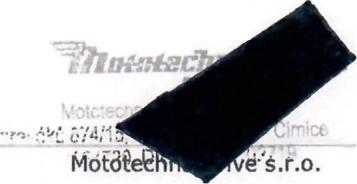 Prf!ohy: c. 1 Obchodnf podminky uZivani vozidel 
c. 2 Protokol 0 predani automobilu c. 3 Protokol 0 vracenl automobilu V Praze dne 13.10.2023 Centrum sluzeb pro rodinu a dit~ 
a detskj domov Charlotty Masarykove U Vcely 176 .•• 1i5i16ioiloIPlralh~a~5.-ZbraSlav Tell 	ICO: 008 74 957 	03 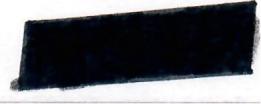 uzivatel OBCHODNI PODMiNKY uzivANi AUTOMOBILO 
Mototechna Drive s.r.o. vymahani dluznych pohledavek ti'etieh partneru. 
Uzlvatel se zavazuje zaplatlt spoleenostl MD 
veskere naklady, ktere jl vznlknou v souvlslostl 
5 vymahanlm dluznych pohledavek 
prostfednlctvlm ti'etich partnerU. 1. Uvodnl ustanovenl 1.1. Tyto obchodni podminky (dale jen nOP~) tvofl 
nedflnou sou cast smlouvy 0 uiivilni dopravniho 
prostfedku (d~le jen .Smlouva~), uzavi'en~ mezl 
spolecnosti Mototechna Drive s.r.o., Ie: 
070 24 720 se sldlem Dopravaku 874/15, 184 00 
Praha 8 - timlce, zapsanou v obchodnim rejsti'lku 2. Piedanl, vracenl ill odebritnl automobllu 
vedemim u Mestskeho soudu v Praze, spls. zn. 2.1. 0 pfedanl a pfevzetl automobllu je v~dy 
C 293261, na strane jedne (dale jen NMD~) a sepssn protokol podepsany obema smluvnimi 
pravnlckou nebo fy:zickou osobou uvedenou ve stranaml. smlouve 0 uzivani, jako uzivatelem na strane 2.2. MD se zavazuje pfedat uzivatell automobll v 
druhe (dale jen .uzlvaten. dobrem technlckem stavu, a to na miste 
1.2. Na zeiklade Smlouvy MD pfenechavil u~lviiteli sjednsnem ve Smlouve. Ve§kera poskozeni 
osobnl automobll (dale jen .automobir) veetne (zavady, §krabance apod.), pflp. jln~ pfipomlnky 
jeho soutilsti a pi'lslusenstvi a doplnku a sluzeb vztiIhujici se k automobilu, musi uzivatel pisemne 
speclflkovanveh ve Smlouve ze odmenu sjednanou uvest v protokole 0 pi'edanl automobllu, kterY 
ve Smlouve iI uzlviltel uvedeny automobil pi'ejima tvoi'i nedflnou soucast Smlouvy. Za jak~kollv 
do uzlvani a zavazuje se zaplatlt spole~nostl MD poskozenl automobllu, ktere nebude uvedeno 
sjednanou odmenu. v protokole 0 pi'ed6nl automobllu, odpovldil 
1.3. Uzlvatel je opravnen uhradit nejpozdeji v den uZivatel a MD je opravnena pobdovat nahradu 
p'evzetl automobllu 1. navysenou spl;~tku odmeny §kody za poskozent automobllu, a to nejmene 
za u!lvanl automobllu (pi'edplatne na odrnenu za v tilstce nakladu na opravu takcveho po§kozeni. 
uzivcini automobllu) ve vYsi nejmene dvojnasobku 2.3. U!ivatel se zavezuje vratit automobil ve 
odmeny, ktera bude rovnomerne rozpoeltana na stavu, v jakem jej pfevzal s pflhlednutlm k sjednanou odmenu v cele dObe trvani Smlouvy. 	obvyklemu opotfebenl pi'll'c!dnem uflvani. 1.4. Uilvatel se zavazuje Zillpilltit jistotu na 2.4. Uiivatel je povinen vratlt speleencst: MD 
odmenu ve vYsl sjednan~ ve Smlouve a platlt dillsi automobil 5 veskerYm plislusenstvim a doklady, v 
poplatky spojene s uzlvanlm automobllu, vcetne dobe a mlste uvedenern v pi'edilvllclm protokole. 
pi'fpadn~ nahrady vznlkle skody. Nezilplaceni 2.5. Uzlviltel se zavazuje vratit spoleenosti MD 
jlstoty nil odmenu, odmeny a dal§lch plateb automoblleistY. V pflpade vracenl zneclsten~ho 
spojenych s uzivlinim automobllu je povazovano automobllu v interieru a/nebo exterleru se uZlvatel 
za podstatn~ porusenf Smlouvy. zavazuje spolecnosti MD zaplatit castku ve vy~1 
1.5. Jistota slozena uzlvatelem pi'l podplsu 1.500 Kc jako paullillnl poplatek za vycisteni 
Smlouvy bude zuCtovana pfJ vracenl automobllu automobllu, resp. die skutecn~ vynalozenych 
spolecnostl MD, neni-II ve Smlouve sjednano naklad~ v pHpade nadmern~ho znecl~teni. jlnak. MD je opravnena protl slozen~ jlstote 2.6. Pokud uzlvatel vrati automobil 
zapocfst vdker~ sve pohledavky za uzlvatelem ve zneell!tenem stavu, kterY znemoznuje ~adnou 
vyplY'vajici ze Smlouvy, jako! I z jlnych smluvnlch kontrolu stavu automobllu, uvede se tate 
vztahO uzavrenych mezl MD a uzlvatelem. skutecnost v protokole 0 vracenf automobllu a MD 
V pflpadi! snlienl slo!ene .llstoty z duvodu ma v takovern pl'ipade narok na nahradu I vllech 
zapo~enl je uzlvatel povinen jistotu doplatit do poskozeni automobilu, kteril budou zjilltena af po 
puvodni wYlie, a to do 5 dnu od dorucenl vYZVV jeho umytl, tj. I ta ktera nebudou uvedena 
spolecnosti MD na emallovou adresu uzlvatele. v protokole 0 vracenl automobllu. Nedoplaceni jistoty do pOvodni vyse je 2.7. V pflpade ukoneenl Smlouvy, odstoupeni od 
povalovano za podstatne poruseni Smlouvy. Smlouvy ci jineho duvodu ukonceni Smlouvy je 
Zaplacena jlstota nezbavuje uzlvatele povinnostl uzlvatel povlnen automobll bez zbytecneho 
zaplatit jak~koli sjednane penHlt~ plnenf plynoud odkladu vriltlt spoleenostl MD. ze Smlouvy cl techto OP (napi'. odmenu za 2.8. Pi'edeasny zcinik Smlouvy na zildost uzlvatele 
poslednf mesic uzlvani vozldla apod.). Ize sjednat mezl uilvatelem a spolecnostl MD 
1.6. V pi'ipade pfedeasneho ukoncenl Smlouvy dohodou. z jak~hokollv duvodu, je MD opravn£!na proti 1. 2.9. V pi'fpade prodlenl uzlvatele s vracenlm 
navyl!en~ splfltce odmeny zapocist veskere sv~ automobllu spoleenostl MD se uzlvatel zavazuje 
pohledavky za uzivatelem vyplyvajicl ze Smlouvy, zaplatlt spolecnostl MD castku ve vYsi 1.000 Ke za 
jakoz I z jlnych smluvnlch vztahu uzavi'enych mezi kazdy den prodlenl 5 vraeenlm automobilu po 
MD a uzlvatelem. skoneeni doby uzlvani. V pi'ipade prodleni 
1.7. Po skoneenl doby uzivanl bude jistota, resp. uzlvatele s vrilcenlm automobllu spolecnostl MD 
jej! zbyvajici cast, dollio-li k jejlmu cerpan!, se uzlvatel dille zavazuje zaplatlt spolecnosti MD 
vracena u!lvateU, pfevodem na ueet, kter'f bezdOvodne obohaceni odpovidajid vYsi odmeny 
uzlvatel spoleenosti MD sdeli zaslanim na sjednane ve Smlouve. emailov d 1& e 2.10. Uzlvatel je povlnen automobll vratit na 
s cislem o~m~o~~~ a to ve Ihute 30 dnLi od spo n vYzvu spolecnostl MD, dostane-II se uzlvatel do a) protokolilmiho 	vrflcenl 	automobllu 	a prodleni s plnenlm svych penezitYch zeivazku vuCl kumulativne 			spolecnostl MD po dobu delsf nei: 7 (sedm) dnu. b} zaplaceni vseeh pohledavek spolecnosti MD za 2.11. Pokud uzlvatel automobll v souladu se 
uzivatelem a Smlouvou a temlto obchodnimi podminkami 
e) okamziku sdi!lenl eisla uCtu, na kterY ma bYt nevrati spolecnostl MD, je MD opravnena 
jistota zaplacena. automobil uzlvateli odebrat, a to i bez pfedchozlho 
1.8. Je-II uZlvatel v prodlen! s uhradou odmeny ci oznameni nebo 1 proti jeho vUU; naklady spojene 5 
jlnych plateb spojenyeh 5 uzivanim automobllu die odebranlm automobllu nese uzlvatel. Smlouvy, je povinen spolecnosti MD zaplatlt 2.12. Jsou-II 5 vracenym nebo odebranym 
krome dluzne castky i smluvni pokutu ve vy~1 automobllem zajiSteny veel nlkoli nepatrne 
0,1 % z dluzne castky za kazdy den prodleni. hodnoty, ktere nelze povazovat za soucast, nebo 
Prodlenl se zaplacenlm odmeny cl Jakekoll jin~ za pNslu~enstvl automobllu, zajlstf MD jejich 
splatne pohledavky delsi nez 15 dnO je protokolarni pi'evzeti do uplatne uschovy. Na 
povazovano za podstatne poruseni Smlouvy a MD icidost uzlvatele je MD povinna informovat 
je v takovem pi'lpade opravnena odstouplt od uzivatele 0 miste uschovy, kde sl uzlvatel mute 
Smlouvy. Je-li uzivatel v prodlenf 5 uhradou uvedene veel prevzlt a zajlstf na ~ildost uzlvatele 
odmenv ~I i1nvch ol"t"b "nnipnvrh c ,,'Hu:onrrn vydani techto ved. Nepfevezme-II sl u!lvatel tvto 2.13. Pokud byly s automobilem odejmuty i jine 
v~ci, ktere nejsou pi'edmetem uzlvilnl, a uzlvatel 
spole~nost MD na tuto skuteenost pi'l odebirani 
automobilu neupozomi, neodpovida MD za skodu, 
kteril timto uzivateli vznlkne. 2.14. Uzivatel podpisem Smlouvr a t~chto 
obchodnich podminek potvrzuje svuj souhlas 5 
opravn~nim spoleenostl MD odebrat automobll die 
ustanovenf odst. 2.11. techto OP. Uzlvatel se 
timto zaroven zavazuje k povinnostl strpet 
odebranl automobilu a poskytnout k nemu 
potfebnou souclnnost. 2.1S. Uzivatel bere na vedomi, ze automobil je 
vybaven syst~mem monltcrovanl polohy, kterY je 
instaloven za ucelem zjiStenl polohy automobilu 
v pi'lpade kradeze, nehody cl jeho poruchy a pro 
pi'ipad Zjlsteni polohy automobllu v pi'lpade 
postupu die ustanovenl odst. 2.11. techto OP; tyto 
osobnl udaje mohou bYt pi'edany Pollcli CR nebo 
jlnemu pflslusnemu organu vei'ejne moei 
v pflpade jejleh zadostl. 3. Prava a povinnosti smluvnlch stran 3.1. V pi'ipllde uzivatele, kterY je pravnickou 
osobou, se uzlvatel zavazuje, ze automobll 
nepi'enech6 do uifveni jlne prilvnlcke nebo fyzlcke 
osobe, vyjma zamestnancO uzivlltele a 
statutarnlho organu uzlvatele. V pflpad6 uzlvatele, 
kterY je fyzlckou osobou, se uzlvatel zavazuje, !e 
automobil nepi'enecha do uzivanl jln~ prilvnlcke 
nebo fy:zlcke osobe, vyjma casove omezene 
zaplljcky (v rozsahu max 24 hod) osobam bllzkym 
uzivateli die § 22 zak. c. 89/2012 Sb., obeansky 
zakonfk, ve znenl pozdejslch pi'edplsu. U!lvatel se 
dale zavazuje zajlstlt, aby vozldlo nebvlo 
pfenechano do uzivani kterekoll treti osobi!!, vyjma 
osob vyjmenovanyeh v tomto odstavcl. Uzlvatel 
rovne! nesmf postouplt Smlouvu (pfev~st sva 
p~va a povinnosti vyplyvajici ze Smlouvy) na treti 
osobu. Uelni-II tak, bere uzlvatel na v6doml, ie 
postoupeni Smlouvy bude neplatne se vsemi 
dusledky (pravn], nehrada skody a ztrat apod.). 
3.2. Uzlvatel je povinen automobil uzivat 
vyhradne za ucelem jeho uzlti pfj provozu na 
pozemnlch komunlkadeh a dodrZovat pl'l tom 
vsechny dopravni i jine pravni pi'edpisy, jako! i 
vsechny pokyny uvedene v manucllu v'frobce 
automobllu. 3.3. Uzivatel je povinen starat se 0 auto mobil tak, 
aby na automobllu nevznlkla skoda. Uzlvatel je 
povinen zabezpeclt automobll protl odclzenl, 
zneuziti nebo poskozeni. Zejmena je povinen po 
zaparkovanl nenechc!vat v automobilu kllee, 
dokumenty a/nebo jlne cenne vecl a l'c!dn~ 
automobll uzamknout. Uzlvatel se nesml 
5 automobllem zucastliovat automobiloyVch 
soutezl, nesmi pretezovat automobil nebo na nem 
provedet jak~koli zmeny a upravy. Uzlvatel nesml 
pouzivat automobil pn soukromych nebo 
testovadch jizdiich na uzavrenem okruhu (vcetne 
testovadch okruhu se statusem vefejn~ 
zpoplatnene komunlkace, ktere jsou I pi'esto 
vYhradne pouzivany pro testovaci sportovnl, 
zilvodnl a obdobne jlzdy, napi'. NOrburgrlng- 
Nordshlelfe), a/nebo pouzfvat automobll za uplatu 
za ueelem transportu osob nebo majetku (napf. 
jako taxi, UBER, CarSharing apod.) a/nebo pro 
poti'eby sv~ podnikatelske clnnosti (napf. 
autoskola apod.). V pi'ipade, Ie uzivatel porusl 
kteroukoll z povinnosti uvedenych v tomto 
odstavcl, Je povlnen zaplatlt spolecnosti MD 
smluvnl pokutu ve vYsi 100.000 Kc. 3.4. Uzivatel se zavazuje umoznlt spolecnostl MD 
pi'istup k automobilu za ucelem kontroly, zda je 
automobil uzlvatelem uzlvan radnym zpOsobem. 
Nesplneni teto povinnosti se povazuje za 
podstatne poruseni smlouvy. 3.5. Pravldelne orohlfdkv automobllll nR-CP "" <::vf.i 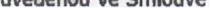 jejlch provedeni die pokynO spolecnostl MD. 
U!lvatel je povlnen umoi:nlt provedeni oprav, 
uddby, prohlldky automobnu a strpet omezeni v 
u~lvclnl automobilu v rozsahu nutnern pro jejich 
provedenl. Nesplni!nl, resp. poru~eni tikhto 
povinnosti, jejlchf dllsledkem bude ztrata zaruky 
na vozldle, se povazuje za podstatne poru~enl 
smlouvy a zaklclda narok MD na zaplacenl smluvni 
pokuty ve vyii 30.000 KI! v pl'fpade vozldla 
v poflzovacl hod note do 1,2 mlli6nu KI!, resp. 
smluvni pokuty ve vy!!1 50.000 Kf v pi'ipade 
vozldla v poflzovacl hodnote nad 1,2 mll16nu Kc a 
rovnU narok na nahradu ikody odpovldajlcl 
nilkladOm na opravu vozldla v eelem rozsahu a 
stejne tak nahradu §kody spol!ivajlcr v pfipadnem 
snl~enl hodnoty vozldla v dOsledku takoveho 
jedn!nl ufivatele. 3.6. Naklady spojene s opravou die ustanovenl 
bodu 3.5. ~chto OP nese MD, krome pi'ipadil, kdy 
poti'eba opravy vznil<la v dusledku nesprilvneho 
pou~lvanl automobllu nebo uflvanlm automobllu v 
rozporu s obvyklYm zpllsobem pouflv6nl anebo 
poru§enlm podmlnek Smlouvy uflvatelem nebo 
esobaml, kterYm uiivatel umofnll k automobllu 
pf'fstup. v takovych pi'lpldeeh nese naklady na 
opravu v pin em rozsahu uflvatel a dale uzlvatel 
odpovida v pinem rozsahu za §kodu, ktera 
spolefnostl MD v dOsledku takoveho jednanl 
vznlkne. 3.7. Po dobu opravy vozldla nema uflviltel narok 
nil nilhradni vozletlo, nedohodnou-II se smluvnl 
strany jlnak. V pflpade nehody zavinene 
uflvatelem nebo v pi'lpade nehody, kdy nebylo 
mofne vlnlka zjlstlt, se ufivatel zavazuje zaplatlt 
spolefnostl MD smluvnl pokutu odpovldajici vY~i 
odmeny za dobu, kdy bude vozletlo neschopne 
provozu, resp. za dobu odpovldaJlcI dobe opravy. 
3.8. Uzlvatel ma povlnnost, nedohodne-Ii se se 
spoleo,ostl MD Jlnak, kontaktovat provozovnu MD, 
kde 5i automobll pfevzal, a die pokynO spoleenostl 
MD zajlstlt vYminu pneumatlk, popflplde 
pneumatik vl!etne diskll v pl'ipade zmeny rocniho 
obdobi, a to nejpozdi!jl v termlnu 1.11. a 31.3. 
pl'fslu§neho kalendai'niho roku. Ullvltel bere na 
vedoml, Ie rozmer a typ pneumatlk a dlskO se 
nemusi shodovat 5 rozmerem a typem pOvodnieh 
menenych pneumatik II diskO. V pnpade poruienl 
teto povlnnostl uilvatele se uilvatel zllvazuje 
zaplatlt spoleenostl MD za kafde takove jednotlive 
poruSeni smluvnl pokutu ve vYil 50% odmeny 
sjednane ve Smlouve. 3.9. Umofllujl-II to vlastnostl vozldla, je uzivatel 
Crespo opravnene osoby die cr. 3.1.) opravni!n sl ve vozldle zfldit 	svllj profil 	fldl~e 5 personallzovanyml 	vlastnostml, 	vcetni! dalkoveho ovladanl (napi'. odemyklinl, nastavenl 
teploty). Informaee 0 takovem profllu jako! I 
ulo!ene udaje a pi'lpadny pfistup z dalsiho 
zaflzenl, je ullvatel povlnen odstranlt nejpozdeji 
v okamliku vracenl vozldla. Ulivatel se nestava na 
zakladi! smlouvy vlastnikem vozidla a nesml se za 
takoveho vlastnika oznacovat ani v systemech 
vozldle, resp. v sv5temu vYfobce pPislu!neho 
vozidla, ani se u vYrobee domahat, aby mu prlstup 
vlastnlka udell I. 4. Pojiiteni 4.1. MD prohlasuje, ie uzavi'ela pojl!iti!nl 
odpovednostl za ~kodu zpllsobenou provozem 
Butomobllu ve smyslu zakona c. 168/1999 Sb. 
Uzlvatel odpovldcl spoleenosti MD v plnem rozsahu 
za §kodu vznlklou na automobllu v dobe od 
pi'edilnl automobllu uflvatell do jeho vraceni 
spolecnostl MD. 4.2. V pflpade nehody zavineme uzivatelem (resp. 
jeho zami!stnancem) I!I odclzenl automobllu se 
u!lvatel zavazuje zaplatlt spoluucast ve vYsl 
uvedene v zahlavl Smlouvy. Uzlvatel je dare 
povlnen uhradlt spolecnosti MD ve§kere 
opravnene naroky ci prlpadne srafky ureene 
pojl~tovnou. 4.~ .. V pr!pad~ vzn~~u do~r:a~ni !,.eh.ody~ ode!~~nf, k automobllu. Potvrzenf 0 ueastl na nehode, nebo 
vznlku line Ikody dal§fm stranam, je uilvatel 
povinen neprodleni! predat spole~nostl MD, 
nejpozdejl v!!ak do 24 hodin od vznlku skody. 4.4. V pffpade vznlku ~kody odelzenim automobilu 
je uzivatel povinen ihned odevzdat spoleCnosti MD 
doklady II kliCe od automobllu. Pokud tak neucinf, 
odpovlda spolel!nostl MD v plnem rozsahu za 
vznlklou skodu. Uzivatel je povlnen poskytovat 
pollen, spolecnostl MD a jeho pojlsfovad 
spolel!nosti souflnnost prl vy~etrovani nehody a v 
ramel IIkvidace !lkodnl ud6lostl, pop!'. I v ramcl 
pfipadneho soudnlho flzeni. 4.5. Smluvnf strany sjednaly, fe pi'ipadne ~kody 
na Butomobllu, ktere nebudou kryty sjednanym 
pojlstnym krytlm, uflvatel uhradl spolel!nosti MD 
m\hradu §kody die eenove kalkulace 
autorfzovaneho servisu. 4.6. Uflvatel prohlaliuJe, ze se seznamil 
5 podmlnkaml pOjlllteni vozldla, ktere jsou 
umisteny na webove adrese ".i.~,,(II.~a souhlasl se spoluueasti 
z azde pojistne ud6lostl. 5. Resenf pi'estupkO 5.1. Pokuty ZII dopravnl prestupky zpGsobene 
automobilem v dobe trvani smlouvy a dale §kody, 
ke kterYm dojde na z6klade ztraty dokladll, klifll 
nebo naradf, patl'iclch do vybavenl automobllu, 
hradi vzdy uiivatel v pine vY~l. ZII ztratu dokladG 
bude uCtovlin poplatek ve yY§1 600 Kc. Za ztratu 
klic~ od vozu bude uCtoviln poplatek ve yY§1 
skutecne vynalolenych nakladO na poHzenl 
nlhradnlho klll!e. 5.2. MD II ufivlltel se v souvlslostl s hrazenim 
pokut, za dopravni pfestupky dohodll, !e dojde-II 
ke spilchanf dopravnlho pfestupku ulivatelem 
v dobe 1eho uflvlinl eutomcbnu a spravnl organ 
(Policie CR, Mestsk6 (obeenl) poHele a jine organy 
napr. spravnl organy obel) zasle spolel!nosti MD 
vYzvu k uhrazenl C6stky podle ustanovenl § 125h 
uk. c. 361/2000Sb., 0 provozu na pozemnlch 
komunlkaclch, MD jako provozovatel zapsany 
v reglstru vozldel tuto C6stku ve stllnovene IhOte 
spnivnimu orglinu uhradl. Uflvatel se zavazuje 
~stku uhrazenou spoleenosti MD pl'tslusnemu 
spr6vnlmu org6nu uhradlt spoleCnosti MD, a to 
spolu 5 pIIu§illnim poplatkem 200 KI! bez DPH. 
Pau§illnim poplatkem jsou hrllZeny naklady 
spoleenostl MD za ukony spojene s touto agendou. 
Uflvatel prohla~uje, Ie MD neni povlnna 
pl'ezkoumavat spravnost vYzvy a uzlvatell nenale:!1 
vllcl spOlecnostl MD f6dny narok na vraeenl 
spoleenostl MD uhrazene ~stky, kterou poukazal 
na ucet pi'lsluineho spravnfho organu. V pFlpade 
poruSeni teto povlnnostl se uzlvatel zavazuje 
uhrildlt spolel!nostl MD smluvni polcutu ve vysi 
10 000 Kc za kaide jednotllve poruSenl reto 
povlnnosti. Uzlvatel je povinen hradlt naklady 
spojene s technlekYml zasahy uvedenyeh organu. 
Uzlvatel je povlnen hradlt pokuty a vznlkle 
naklady za technleke usahy mlmo uzemf tR. 6. zanlk smluvnrho vztahu 6.1. Smluvni vztah zanika uplynutfm doby, na 
kterou byl sjednlin. MD je opravnena odstouplt od 
Smlouvy s okam:fltou ':'clnnostf v pl'fpade, ze 
uilvatel uzivli dopravni prostl'edek v rozporu se 
Smlouvou, I!I zpOsobem, kterYm vznlka 
spolecnostl MD ~koda, nebo hrozba skody 
znacneho rozsahu, a dale v pFfpade, fe uzlvatel 
neuhradi vl!as fakturovane platby cl porusuje-Ii 
povlnnosti sjednane ve Smlouve I!I v t!chto OP 
podstatnym zp050bem. 6.2. MD je opri!vn~na odstoupit od Smlouvy 
v pi'lpade zllh6jeni exekufnlho cl Insolven~nfho 
nzeni protl uZlvateli. Uilvlltel je povinen 0 teto 
skutecnostl spoleenost MD Informovat. 6.3. MD je opravnena odstouplt od Smlouvy tez 
v pi'lpade podstatneho poruseni jakekoll jlne 
smlouvy 0 uzlvani dopravnfho prosti'edku 
uzavfene 5 uflvatelem. 6.4. Uzivatel ie DOvlnen v Di'lDade zanlku Smlouvv 7. Ostatni 5mluvnl ujedminl 7.1. Uiivatel bere na vedomi, ie Mototechna Drive 
zpracovlivli 0 ullvateli (pfipadne dalsich osobach 
uiivajicieh vozldlo) osobn! udaje. Detallni 
informaee 0 zpracovanl osobnieh udaJIl jsou 
popsany v informaenlm textu, kterY uzivatel 
p~evzal prl podplsu smlouvy. 7.2. Uzlvatel souhlasi s tim, Ie Smlouva mllze bYt 
spoleenostl MD postoupena jako eelek nil ti'eti 
esebu, 7.3. MD je oprilvnena OP jednostranne zmenit. 
Zmenu OP Mototeehna Drive vyvesi na svych 
webovYeh strank6eh Ia 
emallem ufivateli za Ie informad 0 provedene 
zmene OP. Pokud uflvatel ve Ihute 30 dnO od 
dorul!eni upozornenl na zmenu OP spoleblostl MD 
nesdeli nesouhlas 5 nOyYm znenim OP, ma se za 
to, Ie 5 nOvYm znenim OP bezyYhrlldne souhlasi. 
7.4. Smlouva se ndf pi'fslu!nyml ustanoveniml 
pravnich pi'edpisO <:eske republlky, zelmena pak 
zak. c. 89/2012 Sb., obeansky zakonlk, ve znenl 
pozdej§lch pfedplsil. Pro pi'ipad sOudnlho sporu se 
strany dohodly, fe vecne pfislu§nyml jsou soudy v 
teske republlee II mlstne pi'lslullnym je obecny 
soud spoleo,ostl MD. 7.5. Tyto OP nabyvaji piatnostl a uclnnostl dne 
15.4.2023. 	Datum: 	• -r J. r"{.." ~ ~ ) 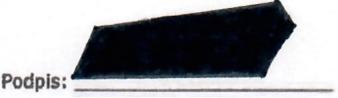 Centrum sluzeb oro rodlnu a dit~ 
B detskj domov Ctlarlotty Masarykovl! 
U Veely 176. 156 00 Praha 5-Zbraslav Tel..~~~~ 	ICO: 00874957 	03 --==tfiOllHec1zna 
DRIVE Protokol 0 pfedani vozidla (pffloha c. 2) 
ke smlouve cfslo 2301006 SPZIRZ 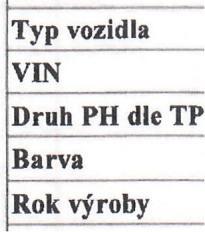 TechnickY prukaz 
OsvMfeni 0 TP 
Doklad 0 Zlik. poj. 
Osv. 0 mereni emisi 
Zelena karta 
Servisnf knif.ka 
Navod k obsluze 
Asisten~ni karta 
Dlilnifni zoamka 
Klice od vozidla 
Dalkovy ovlada~ 
Karta CCS Vybava 6SD5405 Skoda Karoq I facelift 1.5 TSI TMBJR7NU4PC234763 Benzin Bfhi 2023 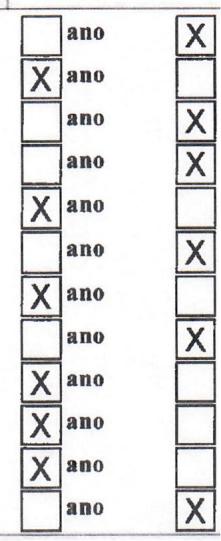 Datum pfedant 13.10.2023 ne ne 
ne 
ne 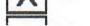 Typ autoradia 	Originalnf Gumove koberce 		ne ne Trojuhelnik 	Ukarna 0ano One 0ano One PokJice kol (4ks) 	ne AL Kola 	ne Kompresor a opravarenska sada 	ne KIi~ na kola 	De 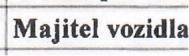 CZ Mototechna Drive 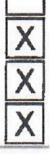 	Sada Urovek 	Reflexni vesta Dano ~ne 0ano One TaZlIl~ lana 
[IJano One De Po~et km 18 PNEU 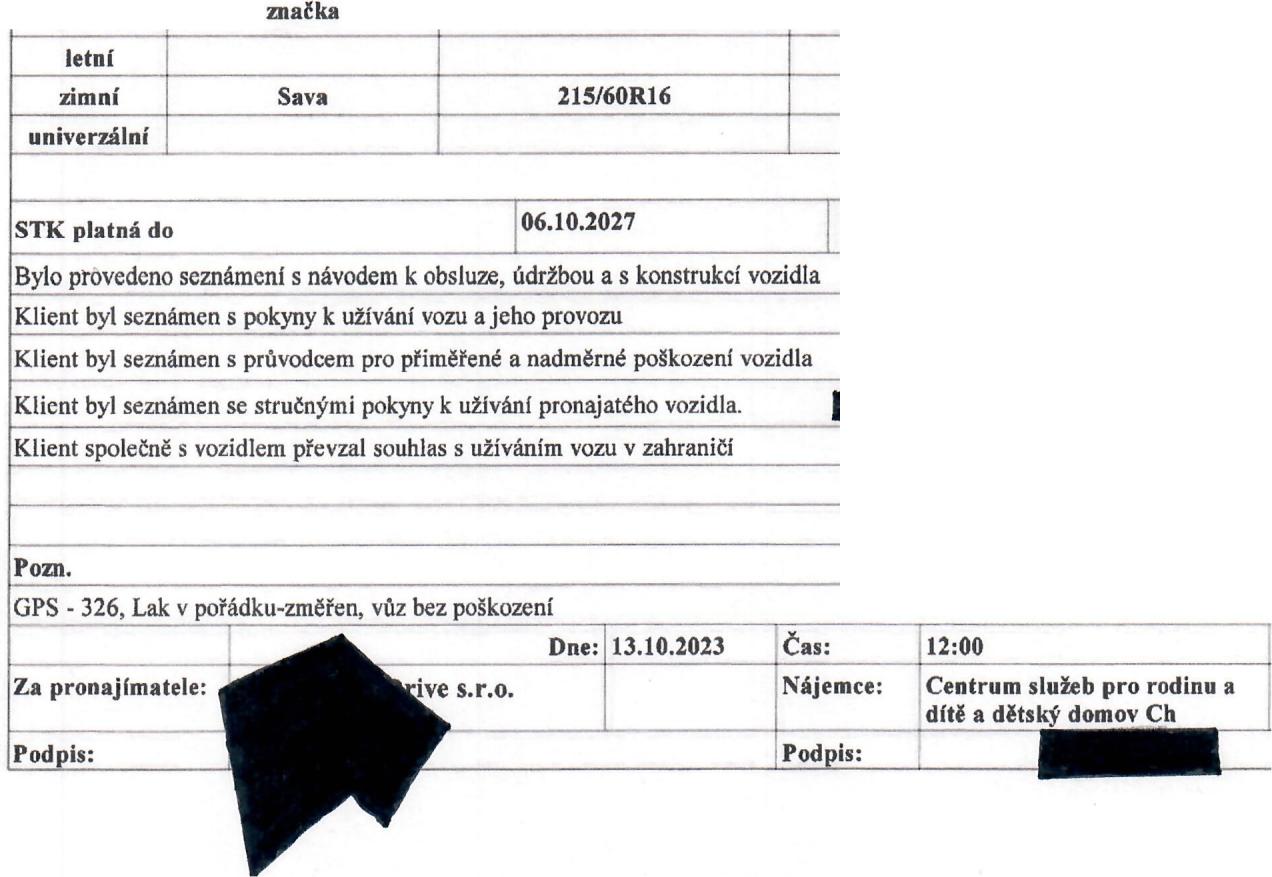 rozm~r P. naprava Max stav km o Stav PH (litry) 	1 Datum prf§tfho servisu 15.09.2025 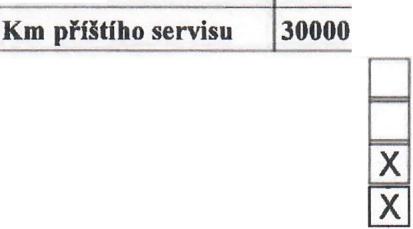 Taine zafizeni 
Stfdnf nosi~ 
Instalace GPS 
Autoradio ana 
ano 
ano 
ano 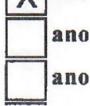 Zvedak 
Rezerva ano ro:uner Z. naprava 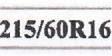 pocet (ks) 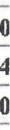 Vozidlo je tech. zpusobile ~anoDne leo 00874957 ~-==thOl:OH!c7l.na 
DRIVE Protokol 0 vraceni vozidla (pi'floha c. 3) 
ke smlouve cislo 2301006 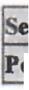 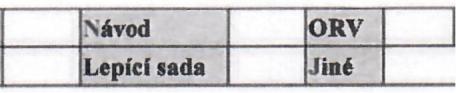 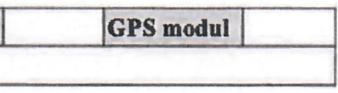 rvilnf knffb ovinna vYbava Dalnilni mamka SD kart. mapy Pojistne ud:ilosti Nahrada §kody Pozn:imky Cistk. bez DPH ne ne ne De De De ne ne ne ne lks ne lks De SPZIRZ 6SD5405 Datum vricen( Typ vozidla Skoda Karoq I faeelift 1.5 TSI Casvracenf VIN TMBJR7NU4PC234763 Poletkm Drub PH die TP Benzin PHMdojezd Ba"a Bna Nadmfrne opotfebenf C:istka bez DPH I Celkova Hstka bez DPH PNEU I zna~ka rozm~r P. naprava rozm~r Z. naprava I pocet (ks) letni I I 0 -- I Rezerva zimnf Sa va 215160R16 215160R16 I 4 Dano0ne univerzalni I univerzalni I I 0 Dano0ne J One: Itas: I Za pronaj rmatele: Mototechna Drive s.r.o. Najemce: I Centrum sluub pro rodinu a ItO 00874957 dit~ a d~tsky domov Ch Podpis: I Podpis: I 